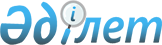 "Нұр-Сұлтан қаласының 2020-2022 жылдарға арналған бюджеті туралы" Нұр-Сұлтан қаласы мәслихатының 2019 жылғы 12 желтоқсандағы № 456/58-VI шешіміне өзгерістер енгізу туралы
					
			Мерзімі біткен
			
			
		
					Нұр-Сұлтан қаласы мәслихатының 2020 жылғы 29 мамырдағы № 492/65-VI шешімі. Нұр-Сұлтан қаласының Әділет департаментінде 2020 жылғы 15 маусымда № 1272 болып тіркелді. Мерзімі өткендіктен қолданыс тоқтатылды
      ЗҚАИ-ның ескертпесі!Осы бұйрық 01.01.2020 бастап қолданысқа енгізіледі
      2008 жылғы 4 желтоқсандағы Қазақстан Республикасы Бюджет кодексінің 106-бабының 4-тармағына, "Қазақстан Республикасындағы жергілікті мемлекеттік басқару және өзін-өзі басқару туралы" 2001 жылғы 23 қаңтардағы Қазақстан Республикасы Заңының 6-бабының 1-тармағының 1) тармақшасына сәйкес, Нұр-Сұлтан қаласының мәслихаты ШЕШІМ ҚАБЫЛДАДЫ:
      1. "Нұр-Сұлтан қаласының 2020-2022 жылдарға арналған бюджеті туралы" Нұр-Сұлтан қаласы мәслихатының 2019 жылғы 12 желтоқсандағы № 456/58-VI (Нормативтік құқықтық актілерді мемлекеттік тіркеу тізілімінде 2019 жылдың 30 желтоқсанында № 1252 тіркелген, 2020 жылдың 7 қаңтарында "Astana aqshamy", "Вечерняя Астана" газеттерінде жарияланған, Қазақстан Республикасының нормативтік құқықтық актілерінің эталондық бақылау банкісінде 2020 жылдың 6 қаңтарында жарияланған) шешіміне келесі өзгерістер енгізілсін:
      1-тармақта:
      1) тармақшадағы "476 013 455" деген сандар "536 813 757" деген сандармен ауыстырылсын;
      "297 876 112" деген сандар "269 876 112" деген сандармен ауыстырылсын;
      "1 888 921" деген сандар "3 893 012" деген сандармен ауыстырылсын;
      "161 315 658" деген сандар "248 111 869" деген сандармен ауыстырылсын;
      2) тармақшадағы "551 649 098,8" деген сандар "568 898 383,8" деген сандармен ауыстырылсын;
      3) тармақша мынадай редакцияда баяндалсын:
      "3) таза бюджеттiк кредиттеу – 5 135 692 мың теңге, оның ішінде:
      бюджеттік кредиттер – 5 419 692 мың теңге;
      бюджеттік кредиттерді өтеу – 284 000 мың теңге;";
      4) тармақшадағы "8 885 445" деген сандар "51 703 858" деген сандармен ауыстырылсын, оның ішінде:
      қаржы активтерiн сатып алу "8 885 445" деген сандар "51 703 858" деген сандармен ауыстырылсын;
      5) тармақшадағы "(-88 940 780,8)" деген сандар "(-88 924 176,8)" деген сандармен ауыстырылсын;
      6) тармақшадағы "88 940 780,8" деген сандар "88 924 176,8" деген сандармен ауыстырылсын;
      8) тармақшадағы "(-11 101 000)" деген сандар "(-11 117 604)" деген сандармен ауыстырылсын.
      Аталған шешімге 1,4,6,9,12,15-қосымшалар осы шешімге 1,2,3,4,5,6-қосымшаларға сәйкес жаңа редакцияда баяндалсын.
      2. Осы шешім 2020 жылдың 1 қаңтарынан бастап қолданысқа енгізіледі. Нұр-Сұлтан қаласының 2020 жылға арналған бюджеті Бюджеттік инвестициялық жобаларды (бағдарламаларды) іске асыруға және заңды тұлғалардың жарғылық капиталын қалыптастыруға немесе ұлғайтуға бағытталған бюджеттік бағдарламаларға бөлумен, Нұр-Сұлтан қаласының 2020 жылға арналған бюджетінің бюджеттік даму бағдарламаларының тізбесі 2020 жылға арналған Нұр-Сұлтан қаласының "Алматы" ауданының бюджеттік бағдарламаларының тізімі 2020 жылға арналған Нұр-Сұлтан қаласының "Байқоңыр" ауданының бюджеттік бағдарламаларының тізімі 2020 жылға арналған Нұр-Сұлтан қаласының "Есіл" ауданының бюджеттік бағдарламаларының тізімі 2020 жылға арналған Нұр-Сұлтан қаласының "Сарыарқа" ауданының бюджеттік бағдарламаларының тізімі
					© 2012. Қазақстан Республикасы Әділет министрлігінің «Қазақстан Республикасының Заңнама және құқықтық ақпарат институты» ШЖҚ РМК
				
      Нұр-Сұлтан қаласымәслихаты сессиясының төрағасы

А. Табулдина

      Нұр-Сұлтан қаласымәслихаты хатшысыныңміндетін атқарушы

М. Шайдаров
Нұр-Сұлтан қаласы
мәслихатының
2020 жылғы 29 мамыры
№ 492/65-VI шешіміне
1-қосымшаНұр-Сұлтан қаласы
мәслихатының
2019 жылғы 12 желтоқсандағы
№ 456/58-VI шешіміне
1-қосымша
Санаты
Санаты
Санаты
Санаты
Сомасы мың тенге
Сыныбы
Сыныбы
Сыныбы
Сомасы мың тенге
Ішкі сыныбы
Ішкі сыныбы
Сомасы мың тенге
Атауы
Сомасы мың тенге
1. Кірістер
536 813 757
1
Салықтық түсімдер
269 876 112
01
Табыс салығы
153 914 881
1
Корпоративтік табыс салығы
51 979 692
2
Жеке табыс салығы
101 935 189
03
Әлеуметтiк салық
76 735 788
1
Әлеуметтік салық
76 735 788
04
Меншiкке салынатын салықтар
28 795 086
1
Мүлiкке салынатын салықтар
23 983 503
3
Жер салығы
1 397 432
4
Көлiк құралдарына салынатын салық
3 414 151
05
Тауарларға, жұмыстарға және қызметтерге салынатын iшкi салықтар
5 504 325
2
Акциздер
222 868
3
Табиғи және басқа да ресурстарды пайдаланғаны үшiн түсетiн түсiмдер
3 171 990
4
Кәсiпкерлiк және кәсiби қызметтi жүргiзгенi үшiн алынатын алымдар
2 051 383
5
Ойын бизнесіне салық
58 084
08
Заңдық маңызы бар әрекеттерді жасағаны және (немесе) оған уәкілеттігі бар мемлекеттік органдар немесе лауазымды адамдар құжаттар бергені үшін алынатын міндетті төлемдер
4 926 032
1
Мемлекеттік баж
4 926 032
2
Салықтық емес түсімдер
3 893 012
01
Мемлекеттік меншіктен түсетін кірістер
1 481 781
1
Мемлекеттік кәсіпорындардың таза кірісі бөлігінің түсімдері
20 000
3
Мемлекет меншігіндегі акциялардың мемлекеттік пакеттеріне дивидендтер
30 000
4
Мемлекет меншігінде тұрған, заңды тұлғалардағы қатысу үлесіне кірістер
1 027 000
5
Мемлекет меншігіндегі мүлікті жалға беруден түсетін кірістер
393 000
7
Мемлекеттік бюджеттен берілген кредиттер бойынша сыйақылар
11 781
04
Мемлекеттік бюджеттен қаржыландырылатын, сондай-ақ Қазақстан Республикасы Ұлттық Банкінің бюджетінен (шығыстар сметасынан) қамтылатын және қаржыландырылатын мемлекеттік мекемелер салатын айыппұлдар, өсімпұлдар, санкциялар, өндіріп алулар 
1 704 091
1
Мұнай секторы ұйымдарынан және Жәбірленушілерге өтемақы қорына түсетін түсімдерді қоспағанда, мемлекеттік бюджеттен қаржыландырылатын, сондай-ақ Қазақстан Республикасы Ұлттық Банкінің бюджетінен (шығыстар сметасынан) қамтылатын және қаржыландырылатын мемлекеттік мекемелер салатын айыппұлдар, өсімпұлдар, санкциялар, өндіріп алулар
1 704 091
06
Басқа да салықтық емес түсiмдер
707 140
1
Басқа да салықтық емес түсiмдер
707 140
3
Негізгі капиталды сатудан түсетін түсімдер
14 932 764
01
Мемлекеттік мекемелерге бекітілген мемлекеттік мүлікті сату 
13 232 764
1
Мемлекеттік мекемелерге бекітілген мемлекеттік мүлікті сату 
13 232 764
03
Жерді және материалдық емес активтерді сату
1 700 000
1
Жерді сату
850 000
2
Материалдық емес активтерді сату
850 000
4
Трансферттердің түсімдері
248 111 869
02
Мемлекеттік басқарудың жоғары тұрған органдарынан түсетін трансферттер
248 111 869
1
Республикалық бюджеттен түсетін трансферттер
248 111 869
Функционалдық топ
Функционалдық топ
Функционалдық топ
Функционалдық топ
Сомасы, мың теңге
Бюджеттік бағдарламалардың әкімшісі
Бюджеттік бағдарламалардың әкімшісі
Бюджеттік бағдарламалардың әкімшісі
Сомасы, мың теңге
Бағдарлама
Бағдарлама
Сомасы, мың теңге
Атауы
Сомасы, мың теңге
II. Шығындар
568 898 383,8
01
Жалпы сипаттағы мемлекеттiк қызметтер 
17 193 967,0
111
Республикалық маңызы бар қала, астана мәслихатының аппараты
136 982,0
001
Республикалық маңызы бар қала, астана мәслихатының қызметін қамтамасыз ету
131 017,0
003
Мемлекеттік органның күрделі шығыстары
5 965,0
121
Республикалық маңызы бар қала, астана әкімінің аппараты
1 736 076,0
001
Республикалық маңызы бар қала, астана әкімінің қызметін қамтамасыз ету
1 477 977,0
003
Мемлекеттік органның күрделі шығыстары
45 813,0
013
Республикалық маңызы бар қала, астана Қазақстан халқы Ассамблеясының қызметін қамтамасыз ету
212 286,0
123
Қаладағы аудан әкімінің аппараты
1 475 024,0
001
Қаладағы аудан әкімінің қызметін қамтамасыз ету жөніндегі қызметтер
1 467 210,0
022
Мемлекеттік органның күрделі шығыстары
7 814,0
332
Республикалық маңызы бар қаланың, астананың активтер және мемлекеттік сатып алу басқармасы
6 567 077,0
001
Жергілікті деңгейде коммуналдық мүлікті және мемлекеттік сатып алу саласындағы мемлекеттік саясатты іске асыру жөніндегі қызметтер
400 108,0
003
Мемлекеттік органның күрделі шығыстары
345 052,0
005
Коммуналдық меншікке мүлікті сатып алу
3 995 297,0
010
Жекешелендіру, коммуналдық меншікті басқару, жекешелендіруден кейінгі қызмет және осыған байланысты дауларды реттеу
1 801 095,0
011
Коммуналдық меншікке түскен мүлікті есепке алу, сақтау, бағалау және сату
25 525,0
337
Республикалық маңызы бар қаланың, астананың қалалық орта сапасы және бақылау басқармасы
2 176 804,0
001
Жергілікті деңгейде ауыл шаруашылығы, еңбек, мемлекеттік сәулет-құрылыс бақылау, жерлердің пайдаланылуы мен қорғалуын бақылау саласындағы мемлекеттік саясатты іске асыру жөніндегі қызметтер
649 558,0
003
Мемлекеттік органның күрделі шығыстары
3 180,0
005
Халықтың тыныс-тіршілігін қамтамасыз ету және қауіпсіздік мәселелері жөнінде халықтың мемлекеттік органдармен, коммуналдық кәсіпорындармен және ұйымдармен өзара іс-қимыл жасауын ұйымдастыру жөніндегі қызметтер
1 397 059,0
032
Ведомстволық бағыныстағы мемлекеттік мекемелерінің және ұйымдарының күрделі шығыстары
127 007,0
343
Республикалық маңызы бар қаланың, астананың отын-энергетикалық кешені және коммуналдық шаруашылық басқармасы
335 544,0
001
Жергiлiктi деңгейде энергетика және коммуналдық шаруашылық салаларындағы мемлекеттік саясатты іске асыру жөніндегі қызметтер
334 060,0
003
Мемлекеттік органның күрделі шығыстары
1 484,0
344
Республикалық маңызы бар қаланың, астананың сәулет, қала құрылысы және жер қатынастары басқармасы
437 783,0
001
Жергілікті деңгейде сәулет, қала құрылысы, жер қатынастарын реттеу салаларындағы мемлекеттік саясатты іске асыру жөніндегі қызметтер
424 697,0
005
Мемлекеттік органның күрделі шығыстары
13 086,0
356
Республикалық маңызы бар қаланың, астананың қаржы басқармасы
274 629,0
001
Жергілікті бюджетті атқару және коммуналдық меншікті басқару саласындағы мемлекеттік саясатты іске асыру жөніндегі қызметтер
233 040,0
003
Салық салу мақсатында мүлікті бағалауды жүргізу
32 795,0
014
Мемлекеттік органның күрделі шығыстары
8 794,0
357
Республикалық маңызы бар қаланың, астананың экономика және бюджеттік жоспарлау басқармасы
518 872,0
001
Экономикалық саясатты, мемлекеттік жоспарлау жүйесін қалыптастыру мен дамыту саласындағы мемлекеттік саясатты іске асыру жөніндегі қызметтер
512 512,0
004
Мемлекеттік органның күрделі шығыстары
6 360,0
369
Республикалық маңызы бар қаланың, астананың дін істері басқармасы
255 782,0
001
Жергілікті деңгейде дін қызметі саласында мемлекеттік саясатты іске асыру жөніндегі қызметтер
62 439,0
003
Мемлекеттік органның күрделі шығыстары
2 337,0
005
Өңірде діни ахуалды зерделеу және талдау 
191 006,0
373
Республикалық маңызы бар қаланың, астананың құрылыс басқармасы
2 988 103,0
061
Мемлекеттік органдардың объектілерін дамыту
2 988 103,0
379
Республикалық маңызы бар қаланың, астананың тексеру комиссиясы
291 291,0
001
Республикалық маңызы бар қаланың, астананың тексеру комиссиясының қызметін қамтамасыз ету жөніндегі қызметтер
289 667,0
003
Мемлекеттік органның күрделі шығыстары
1 624,0
02
Қорғаныс
2 553 738,0
121
Республикалық маңызы бар қала, астана әкімінің аппараты
1 724 709,0
010
Жалпыға бiрдей әскери мiндеттi атқару шеңберiндегi iс-шаралар
286 784,0
011
Аумақтық қорғанысты даярлау және республикалық маңызы бар қаланың, астананың аумақтық қорғаныс
107 155,0
012
Жұмылдыру дайындығы және республикалық маңызы бар қаланы, астананы жұмылдыру
451 617,0
014
Республикалық маңызы бар қалалар, астана ауқымындағы төтенше жағдайлардың алдын-алу және оларды жою
879 153,0
373
Республикалық маңызы бар қаланың, астананың құрылыс басқармасы
85 438,0
030
Жұмылдыру дайындығы және төтенше жағдайлар объектілерін дамыту
85 438,0
387
Республикалық маңызы бар қаланың, астананың бюджетінен қаржыландырылатын табиғи және техногендік сипаттағы төтенше жағдайлар, азаматтық қорғаныс саласындағы органдардың аумақтық органы
743 591,0
003
Аумақтық органның және ведомстволық бағынысты мемлекеттік мекемелердің күрделі шығыстары
30 983,0
005
Республикалық маңызы бар қала, астана ауқымындағы төтенше жағдайлардың алдын-алу және жою
712 608,0
03
Қоғамдық тәртіп, қауіпсіздік, құқықтық, сот, қылмыстық-атқару қызметі
17 718 980,0
335
Республикалық маңызы бар қаланың, астананың көлік және жол-көлік инфрақұрылымын дамыту басқармасы
2 866 008,0
021
Елдi мекендерде жол қозғалысы қауiпсiздiгін қамтамасыз ету
2 866 008,0
352
Республикалық маңызы бар қаланың, астананың бюджетінен қаржыландырылатын атқарушы ішкі істер органы
13 173 687,0
001
Республикалық маңызы бар қала, астана аумағында қоғамдық тәртіп пен қауіпсіздікті сақтау саласындағы мемлекеттік саясатты іске асыру жөніндегі қызметтер қамтамасыз ету
10 837 101,0
003
Қоғамдық тәртіпті қорғауға қатысатын азаматтарды көтермелеу 
13 640,0
004
Нұр-Сұлтан қаласында нашақорлықтың және есірткі бизнесінің алдын алу жөніндегі қызметтер
17 013,0
007
Мемлекеттік органның күрделі шығыстары
2 305 933,0
373
Республикалық маңызы бар қаланың, астананың құрылыс басқармасы
1 679 285,0
004
Ішкі істер органдарының объектілерін дамыту
160 000,0
099
Зираттар бар крематорийлер салу
1 519 285,0
04
Бiлiм беру
129 985 155,0
121
Республикалық маңызы бар қала, астана әкімінің аппараты
3 298,0
019
Сайлау процесіне қатысушыларды оқыту
3 298,0
339
Республикалық маңызы бар қаланың, астананың қоғамдық денсаулық сақтау басқармасы
582 577,0
003
Кадрлардың біліктілігін арттыру және оларды қайта даярлау
150 565,0
043
Техникалық және кәсіптік, орта білімнен кейінгі білім беру ұйымдарында мамандар даярлау
333 831,0
044
Техникалық және кәсіптік, орта білімнен кейінгі білім беру бағдарламалары бойынша оқитындарға әлеуметтік қолдау көрсету
98 181,0
360
Республикалық маңызы бар қаланың, астананың білім басқармасы
111 292 482,0
001
Жергілікті деңгейде білім беру саласындағы мемлекеттік саясатты іске асыру жөніндегі қызметтер
470 296,0
003
Жалпы білім беру
55 876 731,0
004
Арнаулы бiлiм беру бағдарламалары бойынша жалпы бiлiм беру
1 916 861,0
005
Мамандандырылған бiлiм беру ұйымдарында дарынды балаларға жалпы бiлiм беру
1 721 320,0
007
Республикалық маңызы бар қаланың, астананың мемлекеттік білім беру мекемелер үшін оқулықтар мен оқу-әдiстемелiк кешендерді сатып алу және жеткізу
2 390 724,0
008
Балаларға қосымша білім беру
3 149 461,0
009
Республикалық маңызы бар қала, астана ауқымындағы мектеп олимпиадаларын және мектептен тыс іс-шараларды өткiзу
369 038,0
011
Мемлекеттік органның күрделі шығыстары
1 908,0
013
Балалар мен жасөспірімдердің психикалық денсаулығын зерттеу және халыққа психологиялық-медициналық-педагогикалық консультациялық көмек көрсету
164 791,0
014
Дамуында проблемалары бар балалар мен жасөспірімдердің оңалту және әлеуметтік бейімдеу
851 048,0
019
Республикалық маңызы бар қаланың, астананың мемлекеттік білім беру мекемелеріне жұмыстағы жоғары көрсеткіштері үшін гранттар беру
27 336,0
021
Жетім баланы (жетім балаларды) және ата-аналарының қамқорынсыз қалған баланы (балаларды) күтіп-ұстауға асыраушыларына ай сайынғы ақшалай қаражат төлемдері
193 953,0
024
Техникалық және кәсіптік білім беру ұйымдарында мамандар даярлау
10 127 778,0
027
Жетім баланы (жетім балаларды) және ата-анасының қамқорлығынсыз қалған баланы (балаларды) асырап алғаны үшін Қазақстан азаматтарына біржолғы ақша қаражатын төлеуге арналған төлемдер
11 470,0
029
Әдістемелік жұмыс
414 967,0
034
Мектепке дейінгі тәрбие мен оқыту ұйымдарының қызметін қамтамасыз ету
670 660,0
036
Мектепке дейінгі білім беру ұйымдарында мемлекеттік білім беру тапсырысын іске асыруға
24 967 223,0
038
Нәтижелі жұмыспен қамтуды және жаппай кәсіпкерлікті дамытудың 2017 – 2021 жылдарға арналған "Еңбек" мемлекеттік бағдарламасы шеңберінде кадрлардың біліктілігін арттыру, даярлау және қайта даярлау
1 759 542,0
057
Жоғары, жоғары оқу орнынан кейінгі білімі бар мамандар даярлау және білім алушыларға әлеуметтік қолдау көрсету
834 869,0
067
Ведомстволық бағыныстағы мемлекеттік мекемелер мен ұйымдардың күрделі шығыстары
5 372 506,0
373
Республикалық маңызы бар қаланың, астананың құрылыс басқармасы
15 357 988,0
028
Бастауыш, негізгі орта және жалпы орта білім беру объектілерін салу және реконструкциялау
14 590 109,0
037
Мектепке дейiнгi тәрбие және оқыту объектілерін салу және реконструкциялау
767 879,0
381
Республикалық маңызы бар қаланың, астананың дене шынықтыру және спорт басқармасы
2 748 810,0
006
Балалар мен жасөспірімдерге спорт бойынша қосымша білім беру
2 748 810,0
05
Денсаулық сақтау
14 000 889,0
339
Республикалық маңызы бар қаланың, астананың қоғамдық денсаулық сақтау басқармасы
8 463 789,0
001
Жергілікті денгейде денсаулық сақтау саласындағы мемлекеттік саясатты іске асыру жөніндегі қызметтер
274 147,0
006
Ана мен баланы қорғау жөніндегі көрсетілетін қызметтер
486 666,0
007
Салауатты өмір салтын насихаттау
189 511,0
008
Қазақстан Республикасында ЖИТС профилактикасы және оған қарсы күрес жөніндегі іс-шараларды іске асыру
136 091,0
016
Азаматтарды елді мекеннен тыс жерлерде емделу үшін тегін және жеңілдетілген жол жүрумен қамтамасыз ету
600,0
017
Қаржы лизингі шарттарында сатып алынған санитариялық көлік бойынша лизинг төлемдерін өтеу
107 613,0
018
Денсаулық сақтау саласындағы ақпараттық талдамалық қызметтер
70 935,0
027
Халыққа иммундық профилактика жүргізу үшін вакциналарды және басқа медициналық иммундық биологиялық препараттарды орталықтандырылған сатып алу және сақтау
2 534 393,0
028
Жаңадан iске қосылатын денсаулық сақтау объектiлерiн күтіп-ұстау
100 000,0
029
Республикалық маңызы бар қаланың, астананың арнайы медициналық жабдықтау базалары
144 121,0
030
Мемлекеттік органның күрделі шығыстары
1 500,0
033
Медициналық денсаулық сақтау ұйымдарының күрделі шығыстары
2 148 855,0
039
Республикалық бюджет қаражаты есебінен көрсетілетін көмекті қоспағанда ауылдық денсаулық сақтау субъектілерінің амбулаториялық-емханалық қызметтерді және медициналық қызметтерді көрсетуі және Сall-орталықтардың қызмет көрсетуі
198 398,0
041
Республикалық маңызы бар қаланың, астананың жергілікті өкілдік органдарының шешімі бойынша тегін медициналық көмектің кепілдік берілген көлемімен қосымша қамтамасыз ету
2 070 959,0
373
Республикалық маңызы бар қаланың, астананың құрылыс басқармасы
5 537 100,0
038
Деңсаулық сақтау объектілерін салу және реконструкциялау
5 537 100,0
06
Әлеуметтiк көмек және әлеуметтiк қамсыздандыру
21 858 826,0
333
Республикалық маңызы бар қаланың, астананың жұмыспен қамту және әлеуметтік қорғау басқармасы
19 629 368,0
001
Жергілікті деңгейде халық үшін жұмыспен қамтуды қамтамасыз ету және әлеуметтік бағдарламаларды іске асыру саласындағы мемлекеттік саясатты іске асыру жөніндегі қызметтер
532 156,0
002
Жалпы үлгідегі медициналық-әлеуметтік мекемелерде (ұйымдарда), арнаулы әлеуметтік қызметтер көрсету орталықтарында, әлеуметтік қызмет көрсету орталықтарында қарттар мен мүгедектерге арнаулы әлеуметтік қызметтер көрсету
833 689,0
003
Жұмыспен қамту бағдарламасы
2 608 066,0
004
Мемлекеттік атаулы әлеуметтік көмек
4 755 497,0
007
Тұрғын үйге көмек көрсету
20 000,0
008
Жергілікті өкілді органдардың шешімі бойынша азаматтардың жекелеген санаттарына әлеуметтік көмек
3 422 748,0
009
Мүгедектерді әлеуметтік қолдау
1 218 003,0
013
Жәрдемақыларды және басқа да әлеуметтік төлемдерді есептеу, төлеу мен жеткізу бойынша қызметтерге ақы төлеу
24 700,0
015
Оңалтудың жеке бағдарламасына сәйкес мұқтаж мүгедектердi мiндеттi гигиеналық құралдармен қамтамасыз ету, қозғалуға қиындығы бар бірінші топтағы мүгедектерге жеке көмекшінің және есту бойынша мүгедектерге қолмен көрсететiн тіл маманының қызметтерін ұсыну 
1 422 179,0
016
Белгілі бір тұрғылықты жері жоқ адамдарды әлеуметтік бейімдеу
188 189,0
018
Қарттарға, мүгедектерге және мүгедек балаларға әлеуметтік қызмет көрсету орталығында және үйде арнаулы әлеуметтік қызметтер көрсету
582 165,0
019
Үкіметтік емес ұйымдарға мемлекеттік әлеуметтік тапсырысты орналастыру
505 860,0
020
Психоневрологиялық медициналық-әлеуметтік мекемелерде (ұйымдарда), арнаулы әлеуметтік қызметтер көрсету орталықтарында, әлеуметтік қызмет көрсету орталықтарында психоневрологиялық аурулармен ауыратын мүгедектер үшін арнаулы әлеуметтік қызметтер көрсету
1 144 170,0
022
Балалар психоневрологиялық медициналық-әлеуметтік мекемелерінде (ұйымдарда), арнаулы әлеуметтік қызметтер көрсету орталықтарында, әлеуметтік қызмет көрсету орталықтарында психоневрологиялық патологиялары бар мүгедек балалар үшін арнаулы әлеуметтік қызметтер көрсету
946 350,0
026
Мемлекеттік органның күрделі шығыстары
3 690,0
028
Күш көрсету немесе күш көрсету қаупі салдарынан қиын жағдайларға тап болған тәуекелдер тобындағы адамдарға қызметтер
103 314,0
030
Жұмыспен қамту орталықтарын қамтамасыз ету
363 994,0
032
Ведомстволық бағыныстағы мемлекеттік мекемелер мен ұйымдардың күрделі шығыстары
110 416,0
045
Қазақстан Республикасында мүгедектердің құқықтарын қамтамасыз етуге және өмір сүру сапасын жақсарту
630 876,0
053
Кохлеарлық импланттарға дәлдеп сөйлеу процессорларын ауыстыру және келтіру бойынша қызмет көрсету
211 806,0
057
Атаулы мемлекеттік әлеуметтік көмек алушылар болып табылатын жеке тұлғаларды телевизиялық абоненттiк жалғамалармен қамтамасыз ету
1 500,0
360
Республикалық маңызы бар қаланың, астананың білім басқармасы
968 368,0
016
Жетiм балаларды, ата-анасының қамқорлығынсыз қалған балаларды әлеуметтiк қамсыздандыру
804 632,0
017
Білім беру ұйымдарының күндізгі оқу нысанының оқушылары мен тәрбиеленушілерін әлеуметтік қолдау
163 736,0
373
Республикалық маңызы бар қаланың, астананың құрылыс басқармасы
468 615,0
039
Әлеуметтік қамтамасыз ету объектілерін салу және реконструкциялау
468 615,0
383
Республикалық маңызы бар қаланың, астананың Тұрғын үй және тұрғын үй инспекциясы басқармасы
792 475,0
068
Әлеуметтік көмек ретінде тұрғын үй сертификаттарын беру 
792 475,0
07
Тұрғын үй-коммуналдық шаруашылық
170 867 144,3
123
Қаладағы аудан әкімінің аппараты
43 693 205,0
008
Елді мекендердегі көшелерді жарықтандыру
3 546 268,0
009
Елді мекендердің санитариясын қамтамасыз ету
21 618 129,0
010
Жерлеу орындарын ұстау және туыстары жоқ адамдарды жерлеу
177 806,0
011
Елді мекендерді абаттандыру мен көгалдандыру
18 351 002,0
336
Республикалық маңызы бар қаланың, астананың қоршаған ортаны қорғау және табиғатты пайдалану басқармасы
5 580 120,0
007
Қаланы абаттандыру және көгалдандыру
101 043,0
017
Қаланы абаттандыруды дамыту
4 794 077,0
041
Профилактикалық дезинсекция мен дератизация жүргізу
685 000,0
343
Республикалық маңызы бар қаланың, астананың отын-энергетикалық кешені және коммуналдық шаруашылық басқармасы
25 734 111,0
005
Коммуналдық шаруашылықты дамыту
65 357,0
006
Сумен жабдықтау және су бұру жүйесінің жұмыс істеуі
725 991,0
007
Сумен жабдықтау және су бұру жүйесін дамыту
15 893 018,0
008
Инженерлік-коммуникациялық инфрақұрылымды жобалау, дамыту және (немесе) жайластыру
4 348 808,0
018
Қаланы абаттандыруды дамыту
3 051 447,0
085
Қазақстан Республикасында төтенше жағдай режимінде коммуналдық қызметтерге ақы төлеу бойынша халықтың төлемдерін өтеу
1 649 490,0
360
Республикалық маңызы бар қаланың, астананың білім басқармасы
26 694,0
035
Нәтижелі жұмыспен қамтуды және жаппай кәсіпкерлікті дамытудың 2017 – 2021 жылдарға арналған "Еңбек" мемлекеттік бағдарламасы шеңберінде қалалардың объектілерін жөндеу
26 694,0
361
Республикалық маңызы бар қаланың, астананың мәдениет басқармасы
18 632,0
033
Нәтижелі жұмыспен қамтуды және жаппай кәсіпкерлікті дамытудың 2017 – 2021 жылдарға арналған "Еңбек" мемлекеттік бағдарламасы шеңберінде қалалардың объектілерін жөндеу
18 632,0
373
Республикалық маңызы бар қаланың, астананың құрылыс басқармасы
88 166 284,3
012
Коммуналдық тұрғын үй қорының тұрғын үйін жобалау және (немесе) салу, реконструкциялау
59 511 634,0
013
Қаланы абаттандыруды дамыту
5 420 259,0
017
Инженерлік-коммуникациялық инфрақұрылымды жобалау, дамыту және (немесе) жайластыру
6 114 391,3
098
Коммуналдық тұрғын үй қорының тұрғын үйлерін сатып алу
17 120 000,0
381
Республикалық маңызы бар қаланың, астананың дене шынықтыру және спорт басқармасы
1,0
034
Нәтижелі жұмыспен қамтуды және жаппай кәсіпкерлікті дамытудың 2017 – 2021 жылдарға арналған "Еңбек" мемлекеттік бағдарламасы шеңберінде қалалардың объектілерін жөндеу
1,0
383
Республикалық маңызы бар қаланың, астананың Тұрғын үй және тұрғын үй инспекциясы басқармасы
7 648 097,0
001
Жергілікті деңгейде тұрғын үй қоры саласында тұрғын үй мәселелері бойынша мемлекеттік саясатты іске асыру жөніндегі қызметтер
390 748,0
004
Авариялық және ескiрген тұрғын үйлердi бұзу
20 000,0
006
Мемлекеттік тұрғын үй қорын сақтауды ұйымдастыру
500 436,0
007
Мемлекеттік органның күрделі шығыстары
5 257,0
008
Ведомстволық бағыныстағы мемлекеттік мекемелер мен ұйымдардың күрделі шығыстары
674 785,0
013
Ортақ мүлікті техникалық тексеру және кондоминиумдар объектілеріне техникалық паспорттарды әзірлеу
23 473,0
014
Мемлекеттiк қажеттiлiктер үшiн жер учаскелерiн алып қою, соның iшiнде сатып алу жолымен алып қою және осыған байланысты жылжымайтын мүлiктi иелiктен айыру
6 030 398,0
016
Көп пәтерлі тұрғын үйлерде энергетикалық аудит жүргізу
3 000,0
08
Мәдениет, спорт, туризм және ақпараттық кеңістiк
21 766 243,0
310
Республикалық маңызы бар қаланың, астананың цифрландыру және мемлекеттік қызметтер басқармасы
278 766,0
001
Жергiлiктi деңгейде цифрландыру және мемлекеттік қызметтер саласындағы мемлекеттік саясатты іске асыру жөніндегі қызметтер
278 024,0
004
Мемлекеттік органның күрделі шығыстары
742,0
334
Республикалық маңызы бар қаланың, астананың инвестициялар және кәсіпкерлікті дамыту басқармасы
377 790,0
021
Туристік қызметті реттеу
377 790,0
343
Республикалық маңызы бар қаланың, астананың отын-энергетикалық кешені және коммуналдық шаруашылық басқармасы
5 170,0
019
Ұлттық пантеон салу
5 170,0
346
Республикалық маңызы бар қаланың, астананың тілдерді дамыту және мұрағат ісі басқармасы
1 803 208,0
001
Жергілікті деңгейде тілдерді дамыту және мұрағат істері саласындағы мемлекеттік саясатты іске асыру жөніндегі қызметтер
159 542,0
002
Мемлекеттік тілді және Қазақстан халқының басқа да тілдерін дамыту
274 056,0
004
Мемлекеттік органның күрделі шығыстары
954,0
010
Архив қорының сақталуын қамтамасыз ету
631 395,0
032
Ведомстволық бағыныстағы мемлекеттік мекемелер мен ұйымдардың күрделі шығыстары
737 261,0
361
Республикалық маңызы бар қаланың, астананың мәдениет басқармасы
10 633 094,0
001
Жергілікті деңгейде мәдениет саласындағы мемлекеттік саясатты іске асыру жөніндегі қызметтер
259 355,0
003
Мемлекеттік органның күрделі шығыстары
827,0
004
Мәдени-демалыс жұмысын қолдау
1 600 777,0
005
Тарихи-мәдени мұраны сақтауды және оған қолжетімділікті қамтамасыз ету
460 043,0
006
Мемлекет қайраткерлерін мәңгі есте сақтау
244 636,0
007
Театр және музыка өнерiн қолдау
3 517 289,0
009
Қалалық кiтапханалардың жұмыс iстеуiн қамтамасыз ету
264 936,0
012
Әлеуметтік маңызы бар және мәдени іс-шаралар өткізу
2 370 546,0
032
Ведомстволық бағыныстағы мемлекеттік мекемелер мен ұйымдардың күрделі шығыстары
1 914 685,0
362
Республикалық маңызы бар қаланың, астананың ішкі саясат басқармасы 
2 207 806,0
001
Жергілікті деңгейде мемлекеттік, ішкі саясатты іске асыру жөніндегі қызметтер
780 603,0
005
Мемлекеттік ақпараттық саясат жүргізу жөніндегі қызметтер
1 426 480,0
007
Мемлекеттік органның күрделі шығыстары
723,0
377
Республикалық маңызы бар қаланың, астананың жастар саясаты мәселелері басқармасы 
699 503,0
001
Жергілікті деңгейде жастар саясаты мәселелері бойынша мемлекеттік саясатты іске асыру жөніндегі қызметтер
83 549,0
004
Мемлекеттік органның күрделі шығыстары
4 336,0
005
Жастар саясаты саласында іс-шараларды іске асыру
611 618,0
381
Республикалық маңызы бар қаланың, астананың дене шынықтыру және спорт басқармасы
5 760 906,0
001
Жергілікті деңгейде дене шынықтыру және спорт саласындағы мемлекеттік саясатты іске асыру жөніндегі қызметтер
425 008,0
002
Жергілікті деңгейде спорттық жарыстар өткiзу
398 780,0
003
Республикалық және халықаралық спорттық жарыстарға әртүрлі спорт түрлері бойынша құрама командалары мүшелерінің дайындығы және қатысуы
3 817 520,0
005
Мемлекеттік органның күрделі шығыстары
551,0
032
Ведомстволық бағыныстағы мемлекеттік мекемелер мен ұйымдардың күрделі шығыстары
1 119 047,0
09
Отын-энергетика кешенi және жер қойнауын пайдалану
32 366 450,0
343
Республикалық маңызы бар қаланың, астананың отын-энергетикалық кешені және коммуналдық шаруашылық басқармасы
32 366 450,0
012
Жылу-энергетикалық жүйені дамыту
27 072 058,0
029
Газ тасымалдау жүйесін дамыту
5 294 392,0
10
Ауыл, су, орман, балық шаруашылығы, ерекше қорғалатын табиғи аумақтар, қоршаған ортаны және жануарлар дүниесін қорғау, жер қатынастары
23 450 256,0
334
Республикалық маңызы бар қаланың, астананың инвестициялар және кәсіпкерлікті дамыту басқармасы
20 613 651,0
013
Облигациялар бойынша купондық сыйақыны субсидиялау
20 342 151,0
050
Инвестициялар салынған жағдайда агроөнеркәсіптік кешен субъектісі көтерген шығыстардың бөліктерін өтеу
264 000,0
056
Ауыл шаруашылығы малын, техниканы және технологиялық жабдықты сатып алуға кредит беру, сондай-ақ лизинг кезінде сыйақы мөлшерлемесін субсидиялау
7 500,0
336
Республикалық маңызы бар қаланың, астананың қоршаған ортаны қорғау және табиғатты пайдалану басқармасы
2 512 411,0
001
Жергілікті деңгейде қоршаған ортаны қорғау саласындағы мемлекеттік саясатты іске асыру жөніндегі қызметтер
217 797,0
004
Қоршаған ортаны қорғау бойынша іс-шаралар 
805 806,0
005
Қоршаған ортаны қорғау объектілерін дамыту
413 380,0
012
Мемлекеттік органның күрделі шығыстары
870,0
016
"Жасыл белдеуді" салу
1 074 558,0
337
Республикалық маңызы бар қаланың, астананың қалалық орта сапасы және бақылау басқармасы
137 194,0
016
Эпизоотияға қарсы іс-шаралар жүргізу
30 094,0
021
Ауыл шаруашылық дақылдарының зиянды организмдеріне қарсы күрес жөніндегі іс- шаралар
6 944,0
025
Қаңғыбас иттер мен мысықтарды аулауды және жоюды ұйымдастыру
94 848,0
043
Тракторларды, олардың тіркемелерін, өздігінен жүретін ауыл шаруашылығы, мелиоративтік және жол-құрылыс машиналары мен тетіктерін мемлекеттік есепке алуға және тіркеу
5 308,0
344
Республикалық маңызы бар қаланың, астананың сәулет, қала құрылысы және жер қатынастары басқармасы
187 000,0
004
Жер қатынастарын реттеу
187 000,0
11
Өнеркәсіп, сәулет, қала құрылысы және құрылыс қызметі
1 318 924,0
344
Республикалық маңызы бар қаланың, астананың сәулет, қала құрылысы және жер қатынастары басқармасы
999 039,0
002
Елді мекендердегі құрылыстардың бас жоспарын әзірлеу
999 039,0
373
Республикалық маңызы бар қаланың, астананың құрылыс басқармасы
319 885,0
001
Жергілікті деңгейде құрылыс саласындағы мемлекеттік саясатты іске асыру жөніндегі қызметтер
319 143,0
003
Мемлекеттік органның күрделі шығыстары
742,0
12
Көлiк және коммуникация
47 962 593,7
335
Республикалық маңызы бар қаланың, астананың көлік және жол-көлік инфрақұрылымын дамыту басқармасы
47 807 903,7
001
Жергілікті деңгейде автомобиль жолдары және жолаушылар көлігі саласындағы мемлекеттік саясатты іске асыру жөніндегі қызметтер
281 406,0
003
Көлік инфрақұрылымын дамыту
25 821 295,7
004
Автомобиль жолдарының жұмыс істеуін қамтамасыз ету
13 686 960,0
006
Қоғамдық көлік жұмыстарының мониторингін және бақылауды қамтамасыз ету
300 000,0
007
Мемлекеттік органның күрделі шығыстары
1 300,0
010
Әлеуметтiк маңызы бар iшкi қатынастар бойынша жолаушылар тасымалдарын субсидиялау
6 902 417,0
011
Жол жүрiсiн реттеудiң техникалық құралдарын салу және реконструкциялау
814 525,0
336
Республикалық маңызы бар қаланың, астананың қоршаған ортаны қорғау және табиғатты пайдалану басқармасы
154 690,0
020
Нұр-Сұлтан қаласының әкімшілік-аумақтық шекарасы шегінде Есіл өзенінің кеме қатынасы учаскесінде су жолы жұмыстарын жүргізуді қамтамасыз ету
154 690,0
13
Басқалар
24 504 819,4
310
Республикалық маңызы бар қаланың, астананың цифрландыру және мемлекеттік қызметтер басқармасы
5 275 050,0
005
Инновациялық қызметтерін дамытуды камтамасыз ету жөніндегі қызметтер
1 073 476,0
096
Мемлекеттік-жекешелік әріптестік жобалар бойынша мемлекеттік міндеттемелерді орындау
4 201 574,0
334
Республикалық маңызы бар қаланың, астананың инвестициялар және кәсіпкерлікті дамыту басқармасы
7 776 680,0
001
Республикалық маңызы бар қаланың, астананың бәсекеге қабілеттілігінің тұрақты өсуін қамтамасыз ету және имиджін арттыру бойынша және кәсіпкерлік және өнеркәсіпті дамыту саласындағы мемлекеттік саясатты іске асыру жөніндегі қызметтер
337 640,0
004
Мемлекеттік органның күрделі шығыстары
1 590,0
005
Республикалық маңызы бар қаланың, астананың инвестициялық қызметтерін дамытуды камтамасыз ету жөніндегі қызметтер
700 020,0
015
"Бизнестің жол картасы-2025" бизнесті қолдау мен дамытудың мемлекеттік бағдарламасы шеңберінде жеке кәсіпкерлікті қолдау
200 000,0
017
"Бизнестің жол картасы - 2025" бизнесті қолдау мен дамытудың мемлекеттік бағдарламасы шеңберінде кредиттер бойынша пайыздық мөлшерлемелерді субсидиялау
4 335 334,0
018
"Бизнестің жол картасы - 2025" бизнесті қолдау мен дамытудың мемлекеттік бағдарламасы шеңберінде шағын және орта бизнеске кредиттерді ішінара кепілдендіру
1 395 767,0
027
Нәтижелі жұмыспен қамтуды және жаппай кәсіпкерлікті дамытудың 2017 – 2021 жылдарға арналған "Еңбек" мемлекеттік бағдарламасы шеңберінде микрокредиттерді ішінара кепілдендіру
75 000,0
048
Арнайы экономикалық аймақтардың, индустриялық аймақтардың, индустриялық парктердің инфрақұрылымын дамыту
265 000,0
082
"Бизнестің жол картасы-2025" бизнесті қолдау мен дамытудың мемлекеттік бағдарламасы шеңберінде жаңа бизнес-идеяларды іске асыру үшін жас кәсіпкерлерге мемлекеттік гранттар беру
60 000,0
096
Мемлекеттік-жекешелік әріптестік жобалар бойынша мемлекеттік міндеттемелерді орындау
406 329,0
343
Республикалық маңызы бар қаланың, астананың отын-энергетикалық кешені және коммуналдық шаруашылық басқармасы
1 163 642,0
040
Арнайы экономикалық аймақтардың, индустриялық аймақтардың, индустриялық парктердің инфрақұрылымын дамыту
67 217,0
052
"Бизнестің жол картасы-2025" бизнесті қолдау мен дамытудың мемлекеттік бағдарламасы шеңберінде индустриялық инфрақұрылымды дамыту
1 846,0
071
Қалалардың шетіндегі әлеуметтік және инженерлік инфрақұрылымды дамыту
1 094 579,0
356
Республикалық маңызы бар қаланың, астананың қаржы басқармасы
4 990 338,0
013
Республикалық маңызы бар қаланың, астананың жергілікті атқарушы органының резервi
4 990 338,0
357
Республикалық маңызы бар қаланың, астананың экономика және бюджеттік жоспарлау басқармасы
233 010,0
003
Жергілікті бюджеттік инвестициялық жобалардың техникалық-экономикалық негіздемелерін және мемлекеттік-жекешелік әріптестік жобалардың, оның ішінде концессиялық жобалардың конкурстық құжаттамаларын әзірлеу немесе түзету, сондай-ақ қажетті сараптамаларын жүргізу, мемлекеттік-жекешелік әріптестік жобаларды, оның ішінде концессиялық жобаларды консультациялық сүйемелдеу
233 010,0
360
Республикалық маңызы бар қаланың, астананың білім басқармасы
281 441,0
096
Мемлекеттік-жекешелік әріптестік жобалар бойынша мемлекеттік міндеттемелерді орындау
281 441,0
373
Республикалық маңызы бар қаланың, астананың құрылыс басқармасы
4 504 964,4
048
Қалалардың шетіндегі әлеуметтік және инженерлік инфрақұрылымды дамыту
4 504 964,4
381
Республикалық маңызы бар қаланың, астананың дене шынықтыру және спорт басқармасы
279 694,0
096
Мемлекеттік-жекешелік әріптестік жобалар бойынша мемлекеттік міндеттемелерді орындау
279 694,0
14
Борышқа қызмет көрсету
935 139,0
356
Республикалық маңызы бар қаланың, астананың қаржы басқармасы
935 139,0
005
Жергілікті атқарушы органдардың борышына қызмет көрсету
910 788,0
018
Жергілікті атқарушы органдардың республикалық бюджеттен қарыздар бойынша сыйақылар мен өзге де төлемдерді төлеу бойынша борышына қызмет көрсету
24 351,0
15
Трансферттер
42 415 259,4
356
Республикалық маңызы бар қаланың, астананың қаржы басқармасы
42 415 259,4
006
Пайдаланылмаған (толық пайдаланылмаған) нысаналы трансферттерді қайтару
765 880,1
007
Бюджеттік алып коюлар
32 854 044,0
024
Заңнаманы өзгертуге байланысты жоғары тұрған бюджеттің шығындарын өтеуге төменгі тұрған бюджеттен ағымдағы нысаналы трансферттер
7 722 062,0
029
Облыстық бюджеттерге, республикалық маңызы бар қалалардың, астана бюджеттеріне әкiмшiлiк-аумақтық бiрлiктiң саяси, экономикалық және әлеуметтiк тұрақтылығына, адамдардың өмiрi мен денсаулығына қатер төндiретiн табиғи және техногендік сипаттағы төтенше жағдайлар туындаған жағдайда, жалпы республикалық немесе халықаралық маңызы бар іс-шаралар жүргізуге берілетін ағымдағы нысаналы трансферттер
255 000,0
053
Қазақстан Республикасының Ұлттық қорынан берілетін нысаналы трансферт есебінен республикалық бюджеттен бөлінген пайдаланылмаған (түгел пайдаланылмаған) нысаналы трансферттердің сомасын қайтару
818 273,3
III. Таза бюджеттік кредиттеу
5 135 692,0
Бюджеттік кредиттер
5 419 692,0
07
Тұрғын үй-коммуналдық шаруашылық
1 153 576,0
332
Республикалық маңызы бар қаланың, астананың активтер және мемлекеттік сатып алу басқармасы
653 576,0
027
Кондоминиум объектілерінің ортақ мүлкіне күрделі жөндеу жүргізуге кредит беру
653 576,0
373
Республикалық маңызы бар қаланың, астананың құрылыс басқармасы
500 000,0
047
Тұрғын үй қарыздарын беру үшін "Қазақстанның Тұрғын үй құрылыс жинақ банкі" акционерлік қоғамына бюджеттік кредит беру
500 000,0
10
Ауыл, су, орман, балық шаруашылығы, ерекше қорғалатын табиғи аумақтар, қоршаған ортаны және жануарлар дүниесін қорғау, жер қатынастары
2 450 000,0
334
Республикалық маңызы бар қаланың, астананың инвестициялар және кәсіпкерлікті дамыту басқармасы
2 450 000,0
038
Әлеуметтік маңызы бар азық-түлік тауарларына бағаларды тұрақтандыру тетіктерін іске асыру үшін мамандандырылған ұйымдарға кредит беру
2 450 000,0
13
Басқалар
1 816 116,0
334
Республикалық маңызы бар қаланың, астананың инвестициялар және кәсіпкерлікті дамыту басқармасы
1 816 116,0
010
"Даму" кәсіпкерлікті дамыту қоры" АҚ-ға кредит беру
500 000,0
069
Республикалық маңызы бар қалада, астанада кәсіпкерлікті дамытуға жәрдемдесуге кредит беру
1 316 116,0
5
Бюджеттік кредиттерді өтеу
284 000,0
01
Бюджеттік кредиттерді өтеу
284 000,0
1
Мемлекеттік бюджеттен берілген бюджеттік кредиттерді өтеу
284 000,0
IV. Қаржы активтерімен операциялар бойынша сальдо 
51 703 858,0
Қаржы активтерін сатып алу
51 703 858,0
12
Көлiк және коммуникация
3 805 412,0
335
Республикалық маңызы бар қаланың, астананың көлік және жол-көлік инфрақұрылымын дамыту басқармасы
3 805 412,0
015
"Жаңа көлік жүйесі" жобасын іске асыру үшін заңды тұлғалардың жарғылық капиталын ұлғайту
3 805 412,0
13
Басқалар
47 898 446,0
332
Республикалық маңызы бар қаланың, астананың активтер және мемлекеттік сатып алу басқармасы
3 506 278,0
065
Заңды тұлғалардың жарғылық капиталын қалыптастыру немесе ұлғайту 
3 506 278,0
335
Республикалық маңызы бар қаланың, астананың көлік және жол-көлік инфрақұрылымын дамыту басқармасы
5 892 168,0
065
Заңды тұлғалардың жарғылық капиталын қалыптастыру немесе ұлғайту 
5 892 168,0
337
Республикалық маңызы бар қаланың, астананың қалалық орта сапасы және бақылау басқармасы
38 500 000,0
065
Заңды тұлғалардың жарғылық капиталын қалыптастыру немесе ұлғайту 
38 500 000,0
V. Бюджет тапшылығы (профициті)
-88 924 176,8
VI. Бюджет тапшылығын қаржыландыру (профицитін пайдалану)
88 924 176,8
7
Қарыздар түсімдері
95 148 266,0
01
Мемлекеттік ішкі қарыздар 
95 148 266,0
1
Мемлекеттік эмиссиялық бағалы қағаздар
93 578 574,0
2
Қарыз алу келісім-шарттары
1 569 692,0
16
Қарыздарды өтеу
-11 117 604,0
356
Республикалық маңызы бар қаланың, астананың қаржы басқармасы
-11 117 604,0
008
Жергілікті атқарушы органның борышын өтеу
-11 100 000,0
009
Жергілікті атқарушы органның жоғары тұрған бюджет алдындағы борышын өтеу
-1 000,0
019
Республикалық бюджеттен бөлінген пайдаланылмаған бюджеттік кредиттерді қайтару
-16 604,0
Бюджет қаражатының пайдаланылатын қалдықтары 
4 893 514,8Нұр-Сұлтан қаласы
мәслихатының
2020 жылғы 29 мамыры
№ 492/65-VI шешіміне
2-қосымшаНұр-Сұлтан қаласы
мәслихатының
2019 жылғы 12 желтоқсандағы
№ 456/58-VI шешіміне
4-қосымша
Функционалдық топ
Функционалдық топ
Функционалдық топ
Функционалдық топ
Бюджеттік бағдарламалардың әкiмшiсi
Бюджеттік бағдарламалардың әкiмшiсi
Бюджеттік бағдарламалардың әкiмшiсi
Бағдарлама
Бағдарлама
Атауы
01
Жалпы сипаттағы мемлекеттiк қызметтер 
373
Республикалық маңызы бар қаланың, астананың құрылыс басқармасы
061
Мемлекеттік органдардың объектілерін дамыту
02
Қорғаныс
373
Республикалық маңызы бар қаланың, астананың құрылыс басқармасы
030
Жұмылдыру дайындығы және төтенше жағдайлар объектілерін дамыту
03
Қоғамдық тәртіп, қауіпсіздік, құқықтық, сот, қылмыстық-атқару қызметі
373
Республикалық маңызы бар қаланың, астананың құрылыс басқармасы
004
Ішкі істер органдарының объектілерін дамыту
099
Зираттар бар крематорийлер салу
04
Бiлiм беру
373
Республикалық маңызы бар қаланың, астананың құрылыс басқармасы
028
Бастауыш, негізгі орта және жалпы орта білім беру объектілерін салу және реконструкциялау
037
Мектепке дейiнгi тәрбие және оқыту объектілерін салу және реконструкциялау
05
Денсаулық сақтау 
373
Республикалық маңызы бар қаланың, астананың құрылыс басқармасы
038
Деңсаулық сақтау объектілерін салу және реконструкциялау
06
Әлеуметтiк көмек және әлеуметтiк қамсыздандыру
373
Республикалық маңызы бар қаланың, астананың құрылыс басқармасы
039
Әлеуметтік қамтамасыз ету объектілерін салу және реконструкциялау
07
Тұрғын үй-коммуналдық шаруашылық 
336
Республикалық маңызы бар қаланың, астананың қоршаған ортаны қорғау және табиғатты пайдалану басқармасы
017
Қаланы абаттандыруды дамыту
343
Республикалық маңызы бар қаланың, астананың отын-энергетикалық кешені және коммуналдық шаруашылық басқармасы
005
Коммуналдық шаруашылықты дамыту
007
Сумен жабдықтау және су бұру жүйесін дамыту
008
Инженерлік-коммуникациялық инфрақұрылымды жобалау, дамыту және (немесе) жайластыру
018
Қаланы абаттандыруды дамыту
373
Республикалық маңызы бар қаланың, астананың құрылыс басқармасы
012
Коммуналдық тұрғын үй қорының тұрғын үйін жобалау және (немесе) салу, реконструкциялау
013
Қаланы абаттандыруды дамыту
017
Инженерлік-коммуникациялық инфрақұрылымды жобалау, дамыту және (немесе) жайластыру
08
Мәдениет, спорт, туризм және ақпараттық кеңістiк
343
Республикалық маңызы бар қаланың, астананың отын-энергетикалық кешені және коммуналдық шаруашылық басқармасы
019
Ұлттық пантеон салу
09
Отын-энергетика кешенi және жер қойнауын пайдалану
343
Республикалық маңызы бар қаланың, астананың отын-энергетикалық кешені және коммуналдық шаруашылық басқармасы
012
Жылу-энергетикалық жүйені дамыту
029
Газ тасымалдау жүйесін дамыту
10
Ауыл, су, орман, балық шаруашылығы, ерекше қорғалатын табиғи аумақтар, қоршаған ортаны және жануарлар дүниесін қорғау, жер қатынастары
336
Республикалық маңызы бар қаланың, астананың қоршаған ортаны қорғау және табиғатты пайдалану басқармасы
005
Қоршаған ортаны қорғау объектілерін дамыту
12
Көлік және коммуникация
335
Республикалық маңызы бар қаланың, астананың көлік және жол-көлік инфрақұрылымын дамыту басқармасы
003
Көлік инфрақұрылымын дамыту
011
Жол жүрiсiн реттеудiң техникалық құралдарын салу және реконструкциялау
015
"Жаңа көлік жүйесі" жобасын іске асыру үшін заңды тұлғалардың жарғылық капиталын ұлғайту
13
Басқалар 
332
Республикалық маңызы бар қаланың, астананың активтер және мемлекеттік сатып алу басқармасы
065
Заңды тұлғалардың жарғылық капиталын қалыптастыру немесе ұлғайту 
334
Республикалық маңызы бар қаланың, астананың инвестициялар және кәсіпкерлікті дамыту басқармасы
048
Арнайы экономикалық аймақтардың, индустриялық аймақтардың, индустриялық парктердің инфрақұрылымын дамыту
335
Республикалық маңызы бар қаланың, астананың көлік және жол-көлік инфрақұрылымын дамыту басқармасы
065
Заңды тұлғалардың жарғылық капиталын қалыптастыру немесе ұлғайту 
337
Республикалық маңызы бар қаланың, астананың қалалық орта сапасы және бақылау басқармасы
065
Заңды тұлғалардың жарғылық капиталын қалыптастыру немесе ұлғайту 
343
Республикалық маңызы бар қаланың, астананың отын-энергетикалық кешені және коммуналдық шаруашылық басқармасы
040
Арнайы экономикалық аймақтардың, индустриялық аймақтардың, индустриялық парктердің инфрақұрылымын дамыту
052
"Бизнестің жол картасы-2025" бизнесті қолдау мен дамытудың мемлекеттік бағдарламасы шеңберінде индустриялық инфрақұрылымды дамыту
071
Қалалардың шетіндегі әлеуметтік және инженерлік инфрақұрылымды дамыту
373
Республикалық маңызы бар қаланың, астананың құрылыс басқармасы
048
Қалалардың шетіндегі әлеуметтік және инженерлік инфрақұрылымды дамытуНұр-Сұлтан қаласы
мәслихатының
2020 жылғы 29 мамыры
№ 492/65-VI шешіміне
3-қосымшаНұр-Сұлтан қаласы
мәслихатының
2019 жылғы 12 желтоқсандағы
№ 456/58-VI шешіміне
6-қосымша
Функционалдық топ
Функционалдық топ
Функционалдық топ
Функционалдық топ
Сомасы, мың теңге
Бюджеттік бағдарламалардың әкiмшiсi
Бюджеттік бағдарламалардың әкiмшiсi
Бюджеттік бағдарламалардың әкiмшiсi
Сомасы, мың теңге
Бағдарлама
Бағдарлама
Сомасы, мың теңге
Атауы
Сомасы, мың теңге
01
Жалпы сипаттағы мемлекеттік қызметтер
414 591
123
Қаладағы аудан әкімінің аппараты
414 591
001
Қаладағы аудан әкімінің қызметін қамтамасыз ету жөніндегі қызметтер
412 577
022
Мемлекеттік органның күрделі шығыстары
2 014
07
Тұрғын үй-коммуналдық шаруашылық
10 235 288
123
Қаладағы аудан әкімінің аппараты
10 235 288
008
Елді мекендердегі көшелерді жарықтандыру
1 259 233
009
Елді мекендердің санитариясын қамтамасыз ету
5 426 101
010
Жерлеу орындарын ұстау және туыстары жоқ адамдарды жерлеу
13 920
011
Елді мекендерді абаттандыру мен көгалдандыру
3 536 034
Барлығы: 
10 649 879Нұр-Сұлтан қаласы
мәслихатының
2020 жылғы 29 мамыры
№ 492/65-VI шешіміне
4-қосымшаНұр-Сұлтан қаласы
мәслихатының
2019 жылғы 12 желтоқсандағы
№ 456/58-VI шешіміне
9-қосымша
Функционалдық топ
Функционалдық топ
Функционалдық топ
Функционалдық топ
Сомасы, мың теңге
Бюджеттік бағдарламалардың әкiмшiсi
Бюджеттік бағдарламалардың әкiмшiсi
Бюджеттік бағдарламалардың әкiмшiсi
Сомасы, мың теңге
Бағдарлама
Бағдарлама
Сомасы, мың теңге
Атауы
Сомасы, мың теңге
01
Жалпы сипаттағы мемлекеттік қызметтер
318 949
123
Қаладағы аудан әкімінің аппараты
318 949
001
Қаладағы аудан әкімінің қызметін қамтамасыз ету жөніндегі қызметтер
317 056
022
Мемлекеттік органның күрделі шығыстары
1 893
07
Тұрғын үй-коммуналдық шаруашылық
7 808 934
123
Қаладағы аудан әкімінің аппараты
7 808 934
008
Елді мекендердегі көшелерді жарықтандыру
611 253
009
Елді мекендердің санитариясын қамтамасыз ету
4 002 697
010
Жерлеу орындарын ұстау және туыстары жоқ адамдарды жерлеу
100 330
011
Елді мекендерді абаттандыру мен көгалдандыру
3 094 654
Барлығы: 
8 127 883Нұр-Сұлтан қаласы
мәслихатының
2020 жылғы 29 мамыры
№ 492/65-VI шешіміне
5-қосымшаНұр-Сұлтан қаласы
мәслихатының
2019 жылғы 12 желтоқсандағы
№ 456/58-VI шешіміне
12-қосымша
Функционалдық топ
Функционалдық топ
Функционалдық топ
Функционалдық топ
Сомасы, мың теңге
Бюджеттік бағдарламалардың әкiмшiсi
Бюджеттік бағдарламалардың әкiмшiсi
Бюджеттік бағдарламалардың әкiмшiсi
Сомасы, мың теңге
Бағдарлама
Бағдарлама
Сомасы, мың теңге
Атауы
Сомасы, мың теңге
01
Жалпы сипаттағы мемлекеттік қызметтер
360 818
123
Қаладағы аудан әкімінің аппараты
360 818
001
Қаладағы аудан әкімінің қызметін қамтамасыз ету жөніндегі қызметтер
358 925
022
Мемлекеттік органның күрделі шығыстары
1 893
07
Тұрғын үй-коммуналдық шаруашылық
16 820 183
123
Қаладағы аудан әкімінің аппараты
16 820 183
008
Елді мекендердегі көшелерді жарықтандыру
898 744
009
Елді мекендердің санитариясын қамтамасыз ету
7 471 330
010
Жерлеу орындарын ұстау және туыстары жоқ адамдарды жерлеу
13 522
011
Елді мекендерді абаттандыру мен көгалдандыру
8 436 587
Барлығы: 
17 181 001Нұр-Сұлтан қаласы
мәслихатының
2020 жылғы 29 мамыры
№ 492/65-VI шешіміне
6-қосымшаНұр-Сұлтан қаласы
мәслихатының
2019 жылғы 12 желтоқсандағы
№ 456/58-VI шешіміне
15-қосымша
Функционалдық топ
Функционалдық топ
Функционалдық топ
Функционалдық топ
Сомасы, мың теңге
Бюджеттік бағдарламалардың әкiмшiсi
Бюджеттік бағдарламалардың әкiмшiсi
Бюджеттік бағдарламалардың әкiмшiсi
Сомасы, мың теңге
Бағдарлама
Бағдарлама
Сомасы, мың теңге
Атауы
Сомасы, мың теңге
01
Жалпы сипаттағы мемлекеттік қызметтер
380 666
123
Қаладағы аудан әкімінің аппараты
380 666
001
Қаладағы аудан әкімінің қызметін қамтамасыз ету жөніндегі қызметтер
378 652
022
Мемлекеттік органның күрделі шығыстары
2 014
07
Тұрғын үй-коммуналдық шаруашылық
8 828 800
123
Қаладағы аудан әкімінің аппараты
8 828 800
008
Елді мекендердегі көшелерді жарықтандыру
777 038
009
Елді мекендердің санитариясын қамтамасыз ету
4 718 001
010
Жерлеу орындарын ұстау және туыстары жоқ адамдарды жерлеу
50 034
011
Елді мекендерді абаттандыру мен көгалдандыру
3 283 727
Барлығы: 
9 209 466